1.	IntroductionDue to the fact that the two mandates of the Expert Group on the International Telecommunication Regulations failed to reach consensus on the future International Telecommunication Regulations (ITRs) as well as the EG-ITR noted the presence of the two opposite points of view in the article-by-article review of both versions of the ITRs, it is now essential to make new efforts to move things forward. The proposed changes in the text of Resolution 146 are aimed at achieving an adequate compromise based on trusted expertise.2.	ProposalIn order to prepare draft possible future revision of ITRs, the Plenipotentiary Conference is invited to consider proposals for the revision of Resolution 146 (Rev. Dubai, 2018) "Periodic review and revision of the International Telecommunication Regulations" with a view to their adoption.MOD	RUS/88A1/1RESOLUTION 146 (Rev. )Periodic review and revision of the International Telecommunication Regulations The Plenipotentiary Conference of the International Telecommunication Union (),recallinga)	Article 25 of the ITU Constitution, on world conferences on international telecommunications (WCIT);b)	No. 48 in Article 3 of the ITU Convention, on other conferences and assemblies;c)	that recognizing e) of Resolution 4 (Dubai, 2012) of WCIT, on periodic review of the International Telecommunication Regulations (ITRs) states that "the International Telecommunication Regulations consist of high-level guiding principles that should not require frequent amendment, but in the fast moving sector of telecommunications/ICTs may need to be periodically reviewed";d)	the final of the Expert on the ITRs (EG-ITR),resolves1	instructs the Secretary-General1	to convene with terms of reference and working methods ;	to submit the report of -ITR to the plenipotentiary conference,instructs the ITU Council	to examine the reports of -ITR at its annual sessions and the final report of -ITR to the plenipotentiary conference comments,instructs the Directors of the Bureaux1	each within their field of competence, with advice from the relevant advisory group, to contribute to the activities of -ITR, recognizing that the ITU Telecommunication Standardization Sector has most of the work relevant to the ITRs;2	to submit the results of their work to -ITRinvites Member States and Sector Members,invites the plenipotentiary conferenceto consider the -ITR report and take necessary action, as appropriate________________________Plenipotentiary Conference (PP-22)
Bucharest, 26 September – 14 October 2022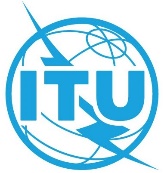 PLENARY MEETINGAddendum 1 to
Document 88-E7 October 2022Original: EnglishRussian FederationRussian FederationProposals for the work of the ConferenceProposals for the work of the ConferenceProposal to revise Resolution 146 - Periodic review and revision of the International Telecommunication RegulationsProposal to revise Resolution 146 - Periodic review and revision of the International Telecommunication Regulations